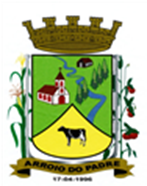 ESTADO DO RIO GRANDE DO SULMUNICÍPIO DE ARROIO DO PADREGABINETE DO PREFEITOÀ			Mensagem 78/2024.Câmara Municipal de VereadoresSenhor PresidenteSenhores VereadoresPreciso através da presente Mensagem encaminhar-lhes para apreciação nesta Casa Legislativa com urgência mais um projeto de lei.Após cumprimentá-los cumpre informar que o projeto de lei 78/2024 tem por finalidade de apenas corrigir um pequeno item, na verdade apenas uma letra do Anexo I, Requisitos para Provimento, da Lei Municipal nº 2.651, de 30 de abril de 2024.Constou de forma equivocada a categoria de habilitação do profissional a ser contratado como Agente Visitador – PIM, junto a Secretaria Municipal da Saúde e Desenvolvimento Social.No projeto de lei que deu original a Lei Municipal nº 2.651, de 30 de abril constava como categoria de habilitação a ser exigida nos requisitos para o provimento, no caso através de contratação temporária, do Agente Visitador – PIM a categoria “D”, quando, na verdade poderia  ser a categoria “B”.Isto inclusive já havia sido alertado pela própria Câmara de Vereadores, o que permaneceu despercebido e hoje, nesta data, ao se querer encaminhar o processo de contratação, a situação foi vista como complicada e diante disso pretende-se corrigir o equivoco, objetivo deste projeto de lei.Certo de vossa atenção, peço que concedam ao presente projeto de lei, regime de urgência, até mesmo porque a alteração da Lei em comento não tem nada de complexo, ao contrário pretende corrigir uma situação equivocada.Nada mais.Atenciosamente.Arroio do Padre, 13 de maio de 2024._____________________Rui Carlos PeterPrefeito MunicipalAo Sr.Adavilson Kuter TimmPresidente da Câmara Municipal de VereadoresArroio do Padre/RSESTADO DO RIO GRANDE DO SULMUNICÍPIO DE ARROIO DO PADREGABINETE DO PREFEITOPROJETO DE LEI Nº 78, DE 13 DE MAIO DE 2024.Altera o Anexo I, Requisitos de Provimento, da Lei Municipal nº 2.651, de 30 de abril de 2024.Art. 1º A presente Lei altera o Anexo I, Requisitos de Provimento, da Lei Municipal nº 2.651, de 30 de abril de 2024.Art. 2º O Anexo I, Requisitos de Provimento, da Lei Municipal nº 2.651, de 30 de abril de 2024, passará a vigorar com a seguinte redação:Anexo I – Lei nº 2.651/2024..................................................................................................................................................................................................................................................................Requisitos para Provimento:a) Idade: Mínima de 18 anos;b) Instrução: Ensino Médio Completo;c) Habilitação de Motorista Categoria “B”.Art. 3º Mantêm-se inalteradas as demais disposições consignadas na Lei Municipal nº 2.651, de 30 de abril de 2024.Art. 4º Esta Lei entra em vigor na data de sua publicação.                        Arroio do Padre, 13 de maio de 2024.Visto técnico:Loutar PriebSecretário de Administração, Planejamento, Finanças, Gestão e TributosRui Carlos PeterPrefeito Municipal